College of Engineering & Technology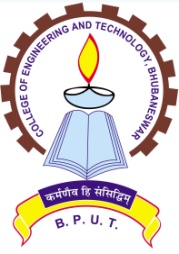 (A constituent college of BijuPatnaik University of Technology, Orissa)Techno Campus, Ghatikia, MahalaxmiVihar, Bhubaneswar -751029____________________________________________________________________________________No. 2900/CET						Date 31.08.18OFFICE ORDERThe following03 students are provisionally allotted accommodation in Ladies Hostel KHR inside the campus. They should come with two demand drafts amounting to(a) One amounting Rs.5330/- towards Hostel Development Fee in favour of The Principal, CET, payable at Bhubaneswar and(b) One amounting Rs. 13,000/- (12,000/-towards Mess Advance+ 1000/- towards Mess Development) in favour of the Superintendent, KHRCET,payable at Bhubaneswar. They are required to occupy the hostelwithin their respective admission dates after which their seat in the ladies hostel will be forfeited and no further claim will be entertained. Also they are required to deposit the Xerox copies of Bank Challans for college admission along with two Demand Drafts amounting to Rs. 5330/- and 13,000/- as above. They must bring passport size photograph and Aadhar of self, parents and local guardian. The hostel admission will be conducted on 03.09.2018 at 3:00 PM.For more clarification, please contact Mr. Sushanta Kumar Nayak, Hostel Clerk (9439302321)of the KHR, Ladies’ Hostel.PROVISIONAL THIRDALLOTMENT LIST IN KASTURBA HALL OF RESIDENCE (KHR), CET CAMPUSFOR THE SESSION 2018-19Sd/-PRINCIPALCollege of Engineering & Technology(A constituent college of BijuPatnaik University of Technology, Orissa)Techno Campus, Ghatikia, MahalaxmiVihar, Bhubaneswar -751029____________________________________________________________________________________No. 2901/CET							    Date:31.08.18OFFICE ORDERThe following 01 student is provisionally allotted accommodation in Ladies Hostel KCHR inside the campus. The student should come with two demand drafts amounting to(a) One amounting Rs.5330/- towards Hostel Development Fee in favour of The Principal, CET, payable at Bhubaneswar and(b) One amounting Rs. 13,000/- (12,000/-towards Mess Advance+ 1000/- towards Mess Development) in favour of the Superintendent, KCHRCET,payable at Bhubaneswar. The studentis required to occupy the hostelwithin their respective admission dates after which her seat in the ladies hostel will be forfeited and no further claim will be entertained. Also the student is required to deposit the Xerox copies of Bank Challans for college admission along with two Demand Drafts amounting to Rs. 5330/- and 13,000/- as above. She must bring passport size photograph and Aadhar of self, parents and local guardian.The hostel admission will be conducted on 03.09.2018 at 3 PM.For more clarification, please contact Mr. Pradeep Kumar Nayak, Hostel Clerk (9853949758)of the KCHR, Ladies’ Hostel PROVISIONAL SECONDALLOTMENTLIST IN KALPANA CHAWLA HALL OF RESIDENCE (KCHR), CET CAMPUSFOR THE SESSION 2018-19Sd/-PRINCIPALSR.NO.STREAMCANDIDATE’S NAMERank(if any)CATEGORY1M.TECH. ENERGY SYSTEM ENGG 1STSANGEETA MISHRA817GE2I_MSc (APP CHEM) 5THSUNITA DEHURY-GE3I_MSc (APP CHEM) 3RDASMITA  KAR-GESR.NO.STREAMCANDIDATE NAMEJEEM AIRCATEGORY1B.TECH BT 1STREESHA PRADHAN261206GE